СЛУЖЕБНАЯ ЗАПИСКАот «____» _____ 2022 г.                                                                            № ______О внесении изменений в ЕПС Правительства МосквыПрошу восстановить пароль для входа в единую почтовую систему Правительства Москвы сотруднику (ам) ГБУ Социальный Дом «Обручевский»:ДЕПАРТАМЕНТ ТРУДА И СОЦИАЛЬНОЙ ЗАЩИТЫ НАСЕЛЕНИЯ ГОРОДА МОСКВЫДЕПАРТАМЕНТ ТРУДА И СОЦИАЛЬНОЙ ЗАЩИТЫ НАСЕЛЕНИЯ ГОРОДА МОСКВЫ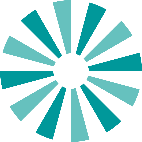 Государственное бюджетное учреждение города МосквыСоциальный дом «Обручевский»Государственное бюджетное учреждение города МосквыСоциальный дом «Обручевский»№E-mail полностьюФамилия И.О.Должность1.PrimerovVA@social.mos.ruПримеров В.А.Специалист2.3.4.5.6.7.8.9.10.(должность)(подпись)(И.О. Фамилия)